ThursdaySolve and explain:A waiter had six tables he was waiting on, with three women and five men ateach table. How many customers total did the waiter have?Challenge Problem:On day 12 of the 2002 Winter Olympics, here was the medal count: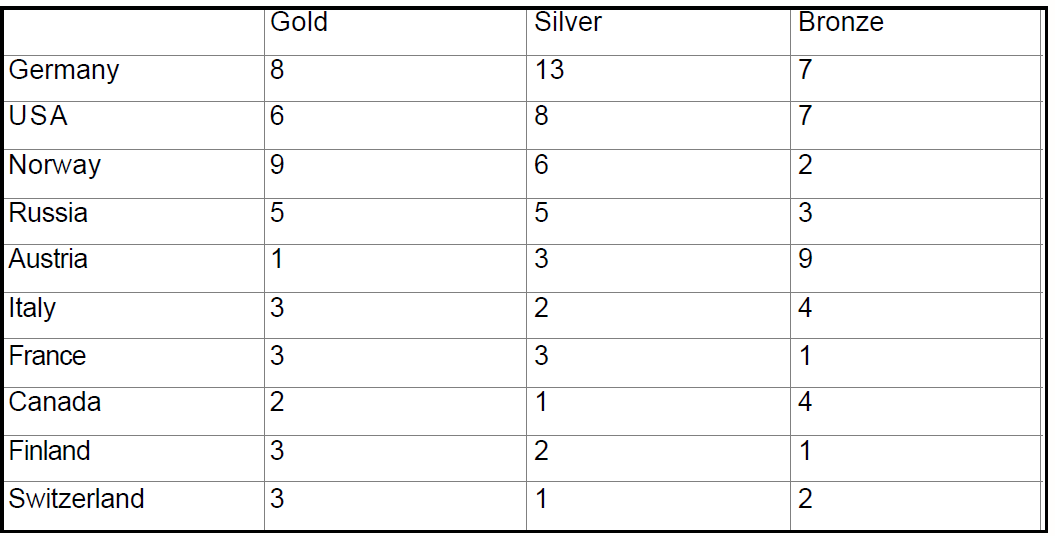 If a bronze medal is valued half as much as a silver medal,and a silver medal is valued half as much as a gold medal...Rank the countries above in order of their accomplishment as of day 12 of the Olympicgames.